NK9- 5 Viewing protocols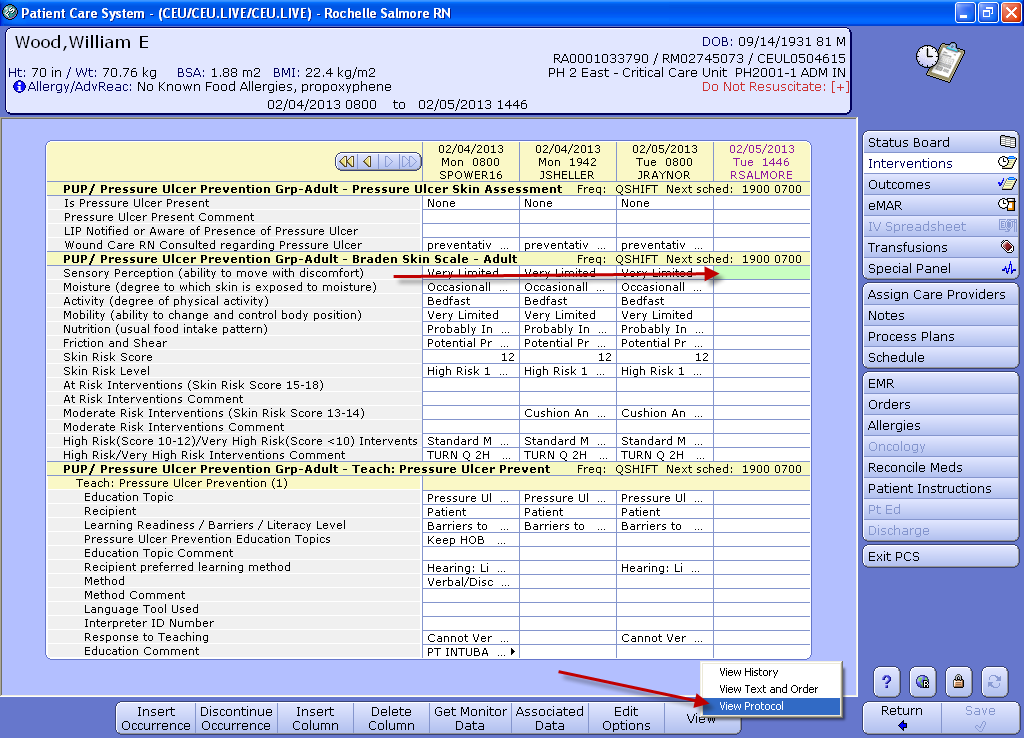 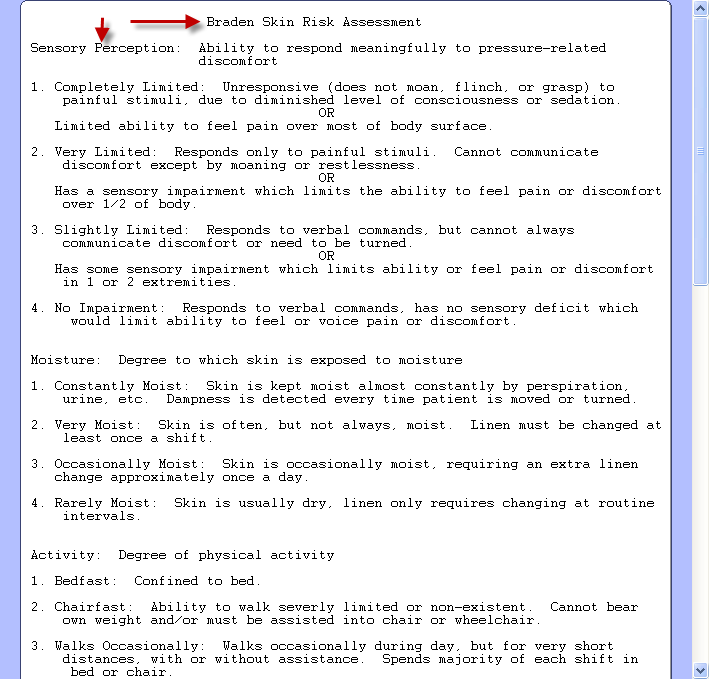 